PHẦN I: LÍ THUYẾT (4 điểm) (10 phút)		Hãy khoanh tròn vào chữ cái đặt trước câu trả lời đúng hoặc làm theo yêu cầu.Câu 1: (0.5 đ) (Mức 1) Theo em kí tự nào không thể thiếu trong một địa chỉ thư điện tử?	A. #			B. &			C. @			D. *Câu 2: (0.5 đ) (Mức 1) Muốn sao chéo tệp và thư mục em sử dụng tổ hợp phím tắt nào sau đây?A. Ctrl + Z				B. Ctrl + C		C. Ctrl +V				D. Ctrl + ACâu 3: (0.5 đ) (Mức 1) Trong Stellarium, muốn tìm hành tinh hoặc ngôi sao nào đó em nháy chuột vào biểu tượng nào trên thanh dọc?A. 		 	B. 		C. 			D.  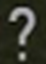 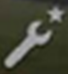 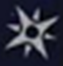 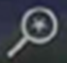 Câu 4: (0.5 đ) (Mức 1) Khi chèn âm thanh vào bài trình chiếu, nút lệnh  có chức năng gì?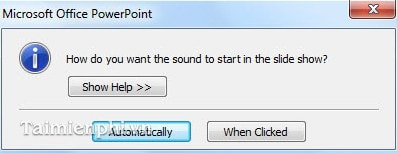 A. Âm thanh sẽ được phát khi nháy chuột.	B. Âm thanh sẽ được phát tự động.		C. Âm thanh sẽ không có tiếng.D. Âm thanh chuyển sang trang mới.Câu 5: (0.5 đ) (Mức 1) Đánh dấu x vào trước câu trả lời đúng.Bạn Nguyễn Văn Bình sinh ngày 19 tháng 5 năm 2006, học lớp 5A. Hãy giúp Bình chọn các địa chỉ thư điện tử có cấu trúc hơp lệ. nguyenvanbinh5a@gmail.com binh*19.5@gmail.com nguyenbinh190506@gmail.com binh-5a@gmail.comCâu 6: (0.5 đ) (Mức 2) Hãy điền từ thích hợp vào chỗ trống (…) để được câu đúng. A. Để chèn ảnh vào trang trình chiếu em chọn thẻ Insert rồi chọn .......................B. Hiệu ứng Right   để tạo hiệu ứng chuyển động ..................................C. Chọn thẻ Insert/chọn Movie/Movie From File em đã chèn được .................. vào trong bài trình chiếu.D. Nhấn phím ……….. để thoát khỏi trình chiếu.Câu 7: (0,5đ) (Mức 2): Đúng ghi Đ sai ghi S trước ô trống trong các khẳng định sau đây:Câu 8: (0,5đ) (Mức 2) Nối biểu tượng ở cột A với chức năng ở cột BII. THỰC HÀNH (6 ĐIỂM)Câu 1: (3 điểm – M3) Khởi động phần mềm Word soạn bài thơ sau và làm theo yêu cầu bên dưới:Thu ĐiếuAo thu lạnh lẽo nước trong veoMột chiếc thuyền câu bé tẻo teoSóng biếc theo làn hơi gợn tíLá vàng trước gió sẽ đưa vèoYêu cầu:- Toàn bộ bài thơ căn lề giữa.- Cỡ chữ 14, tên bài thơ in đậm, Font chữ Time New Roman.- Chèn hình ảnh và làm theo mẫu trên (Có thể sáng tạo thêm).- Thay đổi màu nền, tạo dường viên cho văn bản và đánh số trang cho văn bản.Câu 2: (3 điểm – M4) Em soạn bài trình chiếu với chủ đề “Bảo vệ môi trường” gồm 2 trang theo mẫu:Yêu cầu: - Thay đổi màu nền cho trang trình chiếu, chọn phông chữ, cỡ chữ cho phù hợp.- Tạo hiệu ứng cho đối tượng- Trang 1: Chèn tranh, bài hát “Trái đất này là của chúng mình”- Trang 2: Chèn Video “Bài hát này là của chúng mình”Lưu bài với tên mình + tên lớp thư mục của lớp trong ổ DMA TRẬN ĐỀ KIỂM TRA CUỐI HỌC KÌ INăm học:  2023 - 2024MÔN: TIN HỌC - LỚP 5ĐÁP ÁN MÔN TIN HỌC LỚP 5NĂM HỌC 2023 – 2024I. LÝ THUYẾT (4 ĐIỂM)Câu 5: Đánh dấu x vào trước câu trả lời đúng.Bạn Nguyễn Văn Bình sinh ngày 19 tháng 5 năm 2006, học lớp 5A. Hãy giúp Bình chọn các địa chỉ thư điện tử có cấu trúc hơp lệ. nguyenvanbinh5a@gmail.com binh*19.5@gmail.com nguyenbinh190506@gmail.com binh-5a@gmail.com Câu 6: (0.5 đ) (Mức 2) Hãy điền từ thích hợp vào chỗ trống (…) để được câu đúng. A. Để chèn ảnh vào trang trình chiếu em chọn thẻ Insert rồi chọn PictureB. Hiệu ứng Right   để tạo hiệu ứng chuyển động sang phảiC. Chọn thẻ Insert/chọn Movie/Movie From File em đã chèn được video vào trong bài trình chiếu.D. Nhấn phím ESC để thoát khỏi trình chiếu.Câu 7: (0,5đ) (Mức 2): Đúng ghi Đ sai ghi S trước ô trống trong các khẳng định sau đây:Câu 8: (0,5đ) (Mức 2) Nối biểu tượng ở cột A với chức năng ở cột BII. THỰC HÀNH (6 ĐIỂM)Câu 1: (3 điểm)- Soạn xong bài thơ, chèn bức tranh					1,5 điểm- Chọn Phông chữ, cỡ chữ, kiểu chữ, căn lề, màu chữ		0,5 điểm- Chọn màu nền, đường viền, đánh số trang				0,5 điểm- Lưu bài									0,5 điểmCâu 2: (3 điểm)- Tạo được 2 trang trình chiếu, soạn thảo nội dung, phông chữ, cỡ chữ, màu chữ, căn lề					1,5 điểm- Chèn âm thanh, video							0,5 điểm- Thay đổi màu nền, tạo hiệu ứng					0,5 điểm- Lưu bài									0,5 điểmTRƯỜNG TH AN THANHLớp: 	Họ và tên:	TRƯỜNG TH AN THANHLớp: 	Họ và tên:	BÀI KIỂM TRA CUỐI HỌC KÌ INĂM HỌC 2023 - 2024MÔN TIN HỌC LỚP 5Thời gian: 15 phút Điểm lý thuyết:………..Điểm thực hành:……….Nhận xét:................................................................................................................................Powerpoint cho phép chèn số trang và tạo FooterPowerpoint sẽ tự động chèn số trang vào các slide khi ta soạn thảo.Chỉ Word mới cho phép chèn số trang và tạo Footer.Word và Powerpoint đều cho phép chèn hình và tranh ảnh vào bàiABThay đổi hướng trang giấyThay đổi kích cỡ trang giấyCo giãn khoảng cách giữa các dòng trong một đoạnThụt lề đoạn văn bản sang trái hoặc sang phảiTRƯỜNG TH AN THANHLớp: 	Họ và tên:	BÀI KIỂM TRA CUỐI HỌC KÌ INĂM HỌC 2023 - 2024MÔN TIN HỌC LỚP 5Thời gian: 25 phút - Trang 1: Tiêu đề “Bảo vệ môi trường” – Nội dung ghi tên mình kèm tên lớp.- Trang 2: Tiêu đề “Các giải pháp bảo vệ môi trường” – Nội dung ghi các giải pháp.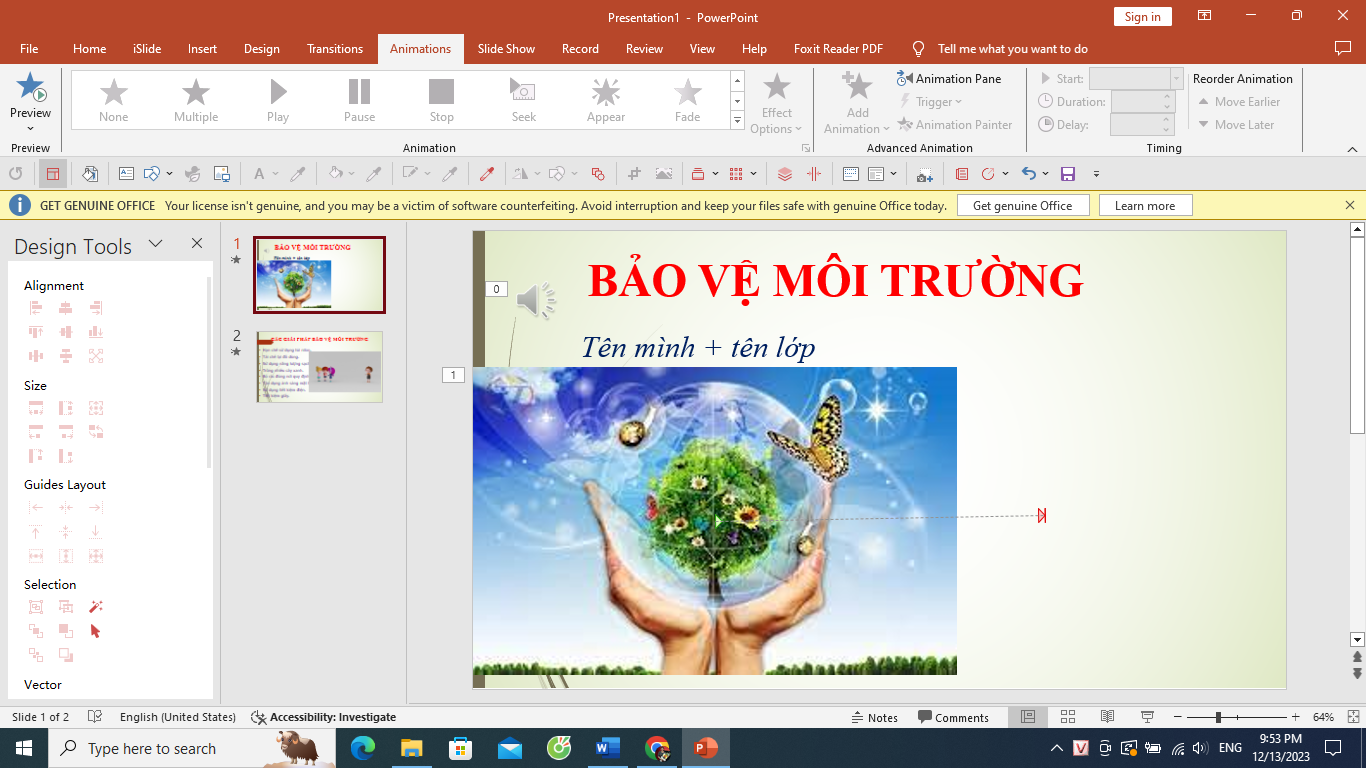 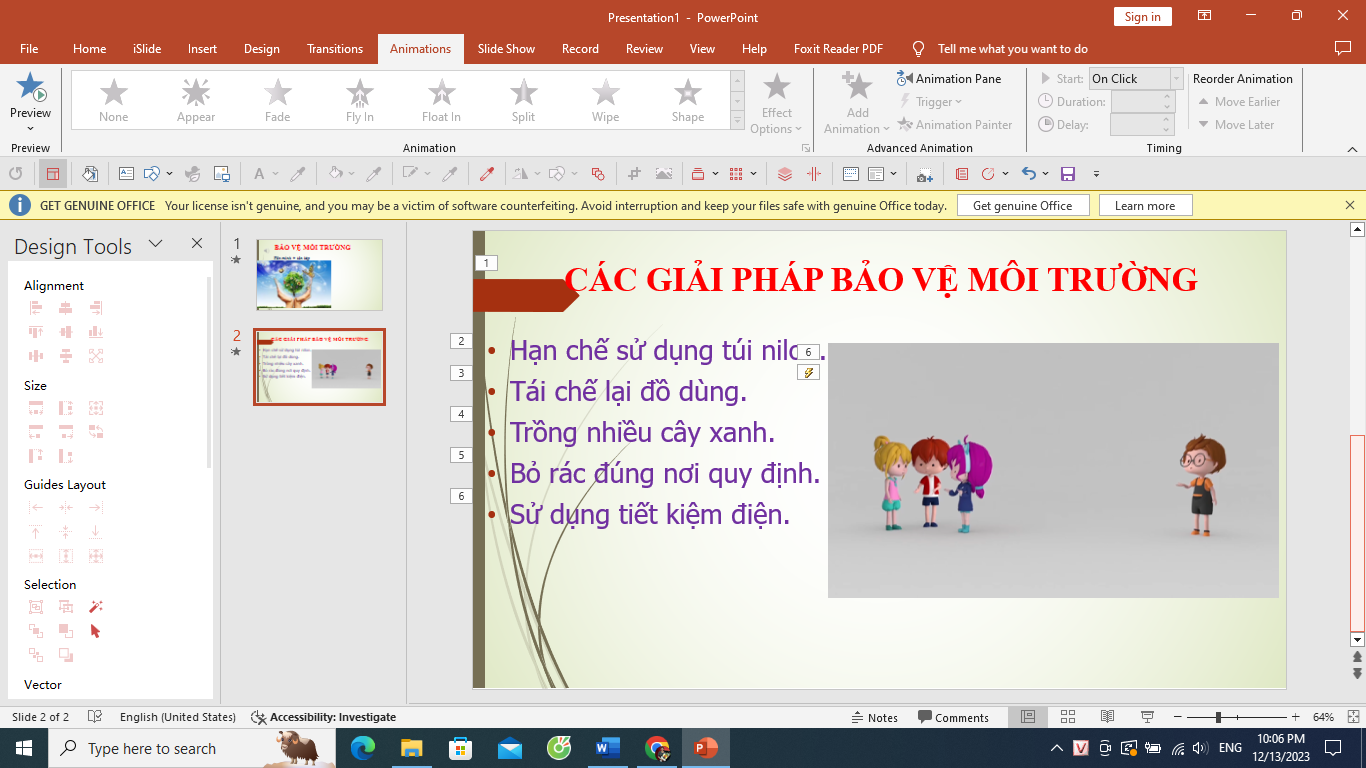 Giáo viên coi:…………………………….Giáo viên chấm:……………………………Mạch kiến thức, kĩ năngSố câu và số điểmMức 1Mức 1Mức 2Mức 2Mức 3Mức 3Mức 4Mức 4Tổng điểm và tỉ lệ %Tổng điểm và tỉ lệ %Mạch kiến thức, kĩ năngSố câu và số điểmTNTL/ THTNTL/ THTNTL/ THTNTL/THTổngTỉ lệChủ đề 1: Khám phá máy tínhSố câu33Chủ đề 1: Khám phá máy tínhSố điểm1.51,515%Chủ đề 2: Soạn thảo văn bảnSố câu114Chủ đề 2: Soạn thảo văn bảnSố điểm0.53.03.535%Chủ đề 3: Thiết kế bài trình chiếu Số câu1214Chủ đề 3: Thiết kế bài trình chiếu Số điểm0.51.03.04.545%Học và chơi cùng máy tínhSố câu11Học và chơi cùng máy tínhSố điểm0.50.55%TổngSố câu5-3--1110TổngSố điểm2.5-1.5--3.03.010.0100%TổngTỷ lệ %25%-15%--30%30%100%Tỷ lệ theo mứcTỷ lệ theo mức25%25%15%15%30%30%30%30%Số câuĐiểmTỷ lệLí thuyết 8440%Thực hành 2660%Câu 1Câu 2Câu 3Câu 4CBDAĐPowerpoint cho phép chèn số trang và tạo FooterSPowerpoint sẽ tự động chèn số trang vào các slide khi ta soạn thảo.SChỉ Word mới cho phép chèn số trang và tạo Footer.ĐWord và Powerpoint đều cho phép chèn hình và tranh ảnh vào bàiABThay đổi hướng trang giấyThay đổi kích cỡ trang giấyCo giãn khoảng cách giữa các dòng trong một đoạnThụt lề đoạn văn bản sang trái hoặc sang phải